Лецких Л.А.учитель начальных классов,                                                                                                                                                                                                  МАОУ СОШ №21, г.КунгурУрок русского языка по теме: «Роль имен прилагательных в языке. Что  обозначают и как образуются имена прилагательные?». УМК «Школа «России»Окончание табл.Организационная структура урокаПродолжение табл.Продолжение табл.Продолжение табл.Продолжение табл.Продолжение табл.Продолжение табл.Окончание табл.Тип урокаОбобщение и систематизация знанийПедагогические задачиСоздать условия для ознакомления со способами образования имен прилагательных; учить образовывать однокоренные имена прилагательные от имен существительных; совершенствовать умение находить в тексте имена прилагательные; способствовать повторению изученного о роли имен прилагательных в речи (выделительной, описательной, оценочной), о грамматическом значении, морфологических признаках и синтаксической роли имен прилагательных; содействовать воспитанию интереса к русскому языку, культуры учебного труда на урокеПланируемые предметные результатыПознакомятся со способами образования имен прилагательных; научатся образовывать однокоренные имена прила-гательные от имен существительных; находить в тексте имена прилагательные; определять роль имен прилагательных в речи (выделительную, описательную, оценочную); указывать грамматическое значение имен прилагательных; называть морфологические признаки и синтаксическую роль имен прилагательныхМетапредметные УУДПознавательные: ориентироваться в учебнике: определять умения, которые будут сформированы на основе изучения данного раздела; определять круг своего незнания; планировать свою работу по изучению незнакомого материала; самостоятельно предполагать, какая дополнительная информация будет нужна для изучения незнакомого материала; регулятивные: самостоятельно формулировать задание: определять цель, планировать алгоритм выполнения, корректировать работу по ходу выполнения, самостоятельно оценивать; коммуникативные: критично относиться к своему мнению; уметь взглянуть на ситуацию с иной позиции и договариваться с людьми, придерживающимися другого мнения; понимать точку зрения другого; участвовать в работе группы, распределять роли, договариваться друг с другом; предвидеть последствия коллективных решенийЛичностные 
результатыОсуществлять ориентацию на самоанализ и самоконтроль результата, на анализ соответствия результатов требованиям конкретной задачи, на понимание предложений и оценок учителей, товарищей, родителей; осознавать потребность в сохранении культуры русской речи и выражении уважительного отношения к людям посредством языка; 
осознанно готовиться к урокам русского языка, выполнять задания, формулировать свои вопросы и задания для одно-классниковОбразовательные ресурсы1. Байкова, Т. А. Словарь ударений. Как правильно произносить слова? 1–4 классы [Текст] / Т. А. Байкова. – М. : АСТ-Пресс, 2011.2. ГРАМОТА.РУ – справочно-информационный интернет-портал «Русский язык» [Электронный ресурс]. – Режим доступа : http://www.gramota.ru3. Ожегов, С. И. Толковый словарь русского языка [Текст] / C. И. Ожегов, Н. Ю. Шведова. – М. : ИТИ Технологии, 2008.4. Пособие по орфографии русского языка [Электронный ресурс]. – Режим доступа : http://yamal.org/ook5. Руднева, А. В. Словарь-справочник школьника. Русский язык. 1–4 классы [Текст] / А. В. Руднева. – М. : Эксмо, 2010.6. Русская грамматика [Электронный ресурс]. – Режим доступа : http://rusgram.narod.ru7. Русская фонетика [Электронный ресурс]. – Режим доступа : http://fonetica.philol.msu.ru8. Таблицы по русскому языку в электронном виде [Электронный ресурс]. – Режим доступа : http://www.it-n.ru9. Узорова, О. В. Таблицы по русскому языку для начальной школы [Текст] / О. В. Узорова, Е. А. Нефедова. – М. : Астрель, 2012.10. Шанский, Н. М. Школьный этимологический словарь русского языка. Происхождение слов [Текст] / Н. М. Шанский, Т. А. Боброва. – М. : Дрофа, 2004.11. Электронные плакаты, презентации (электронный учебник) по русскому языку. 1–4 классы [Электронный ре-
сурс]. – Челябинск : Учтех-Профи, 2012. – 1 электрон. опт. диск (CD-ROM).12. Этимологический словарь Фасмера [Электронный ресурс]. – Режим доступа : http://vasmer.narod.ruЭтап урокаСодержание деятельности учителяСодержание деятельности учащегося
(осуществляемые действия)Формируемые способы 
деятельности учащегося1234I. Организация начала 
урока*Проверяет готовность к уроку, наличие общей установки на урок. Приветствует учащихся.– Проверим готовность к уроку.– Ребята, прочитайте девиз нашего урока.– Я желаю вам преодолеть все трудности на уроке 
и открыть новые знания. Теперь в путь, друзья. Улыбнитесь друг другу и пожелайте успехаСообщают о готовности к уроку. Определяют
уровень самоготовности (настроен ли я слушать учителя, воспринимать материал урока).И вновь урок мы начинаем,Все знанья сами открываем,К вершине знаний держим путь,Поэтому активным будь.На уроке будь старательным,Будь спокойным и внимательнымСлушать в со-ответствии 
с целевой 
установкой, принимать 
и сохранять организационные задачиII. Актуализация знаний.Проверка домашнего задания (учебник, 
ч. 2, упражнения 3, 4).Проверяет домашнее задание. Проводит беседу 
о проделанной работе.– Проверьте по орфоэпическому словарю русского языка, правильно ли произносят данные слова ваши знакомые.– Под правильностью речи понимают соответствие ее языковой структуры принятым в данное 
время литературным нормам.Отвечают на вопросы учителя. Рассказывают 
о выполненной дома работе, о проведенном 
исследовании.Для существительных – названий овощей, фруктов, плодов общелитературным является окончание -ов (апельсинов, баклажанов, бананов, лимонов и т. д.). Осуществлять актуализацию личного жизненного опыта. Слушать в со-ответствии 
с целевой 
установкой. Принимать 
и сохранять учебную цель и задачу. Минутка 
чистописания.Проводит минутку чистописания.Пальцы делают зарядку, Чтобы меньше уставать. Дети вытягивают руки вперед, сжимают и разжимают кулачки несколько раз.Осуществлять актуализацию личного жизненного опыта. Слушать в со-ответствии 
с целевой 
установкой. Принимать 
и сохранять учебную цель и задачу. 1234А потом они в тетрадке Будут элемент писать.– Прочитайте буквы, записанные на доске. Расположите их в алфавитном порядке.– Какая буква встречалась чаще других?– На минутке чистописания мы будем упражняться в письме буквы «с», вспомним, как правильно соединять ее с другими буквами.– Прочитайте слова. – Как называются такие слова?Читают буквы.С Р О П Ж С А Я М К У С – Буква «с».Выполняют чистописание. сСссад садовый садовник– Однокоренные.Дополнять, уточнять 
высказанные мнения по существу полученного 
заданияРабота над словами с непро-
веряемым 
написаниемОрганизует работу над словами с непроверяемым написанием.– Отгадайте загадки.Это что за зверь такойПробежал по мостовой?На ногах его резина,А питается бензином.Он рычит, клубится пыль.Что за зверь? (Автомобиль.)Записывают словарные слова в индивидуальный словарик.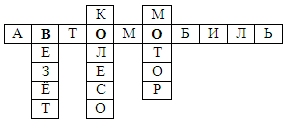 Дополнять, уточнять 
высказанные мнения по существу полученного 
заданияВысоких деревьев длинней,Травиночки маленькой ниже.С ней дали становятся ближеИ мир открывается с ней.                                    (Дорога.)Неживая – а идет, неподвижна – а ведет.                                             (Дорога.)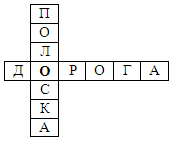 Дополнять, уточнять 
высказанные мнения по существу полученного 
задания1234– Запишите словарные слова в индивидуальные словарики, используя прием ассоциаций. (См. Ресурсный материал (РМ), Приложение.)III. Сообщение темы урока. Определение 
целей урокаЗадает вопросы. Комментирует ответы, предлагает сформулировать цель урока.– Отгадайте загадку:Определяю я предметы.Они со мной весьма приметны.Я украшаю вашу речь,Меня вам надо знать, беречь!– Какая часть речи может о себе так сказать?– Какую роль выполняет имя прилагательное 
в нашей речи?– Почему имя прилагательное имеет такое название?– Прочитайте тему урока.– Определите цели урока, используя опорные 
слова:•  Мы познакомимся с…•  Мы узнаем…•  Мы вспомним…•  Мы будем уметь…•  Мы сможем поразмышлять…**Обсуждают тему урока. Отвечают на вопросы, 
формулируют цель урока. Под руководством 
учителя определяют задачи урока.– В загадке говорится об имени прилагательном. – Имя прилагательное украшает нашу речь, уточняет, обогащает. – Имя прилагательное присоединяется, «прилагается» к имени существительному и обозначает его признак.Определяют задачи урока: уточнить роль имен 
прилагательных в речи; научиться находить 
в тексте имена прилагательныеПринимать и сохранять учебную цель 
и задачу. Анализировать, находить общее и различия, делать 
выводы. Осознанно 
и произвольно строить речевое высказывание в устной формеIV. Объяснение нового 
материала. Организует работу по теме урока. Объясняет 
новый материал, отвечает на вопросы учеников.Выводят языковые закономерности, лежащие 
в основе изучаемого понятия или правила. Анализируют формулировку правила (понятия), даннуюОсуществлять анализ объектов. Договари-1234Наблюдение над языковым материалом.– Сегодня мы не только повторим все известные нам сведения о прилагательных, но и, анализируя тексты, определим роль имен прилагательных 
в речи. – Говоря о каком-либо предмете, мы всегда стараемся описать его, определить и назвать его качества. Сделать это нам помогают имена прилага-
тельные.– Составьте из следующих словосочетаний определение имени прилагательного.а) отвечает на вопросы «какой?», «чей?»;б) обозначает признак предмета;в) самостоятельная часть речи.– Дайте определение имени прилагательного.– Прочитайте слова на слайде. По какому признаку разделены слова на две группы? новенький                   соловьипраздничное               настроениеголосистые                  костюмдушистая                     смородинав учебнике. Проводят наблюдения на материале связных текстов.– Имя прилагательное – самостоятельная часть речи, которая обозначает признак предмета и отвечает на вопросы «какой?», «чей?».– Данные слова разделены на группы по принадлежности к частям речи: имена прилагательные, имена существительные.ваться и приходить к общему мнению при 
работе в паре. Учитывать 
мнение соседа по парте. 
Осуществлять контроль 
по результату. Формулировать свое мнение и позицию. Строить монологические 
высказывания. Адекватно использовать речевые сред-ства для решения различных коммуникативных задач. 
Делать выводы, извлекать информацию из различных источников. – Образуйте из этих слов словосочетания и запишите их в тетрадь.– Почему вы соединили слова именно так? Что заметили, выполняя это задание? Записывают словосочетания.Новенький костюм, праздничное настроение, душистая смородина, голосистые соловьи.– Имя прилагательное стоит в том же роде и числе, что и имя существительное, с которым оно 
связано.ваться и приходить к общему мнению при 
работе в паре. Учитывать 
мнение соседа по парте. 
Осуществлять контроль 
по результату. Формулировать свое мнение и позицию. Строить монологические 
высказывания. Адекватно использовать речевые сред-ства для решения различных коммуникативных задач. 
Делать выводы, извлекать информацию из различных источников. 1234– Дополните именами прилагательными предложение «Вечером на небе светит луна».– Сравните оба предложения. Изменился ли смысл?Дополняют предложение именами прилагатель-ными.Осенним вечером на небе светит яркая луна.– Смысл предложения изменился, стало понятно, в какое время года происходит то, о чем говорится. Предложение стало красивее, ярче. Имена прилагательные уточнили смысл предложения. Аргументировать свою 
позицию. Планировать свое действие в со-ответствии
с поставленной задачейРабота по учебнику (упражнение 1)Организует работу по учебнику.– Прочитайте стихотворение А. Фета. Картину какого времени года рисует поэт? Как он называет эту картину? Подберите синоним к слову «чудная».– Будьте внимательны. Важно различать слова «чудный» (удивительный по своей прелести, красоте) и «чудно́й» (странный, удивляющий необыкновенностью).– А. Фет рисует зимний пейзаж. Эту картину поэт называет чу́дной. Чу́дная – красивая, удивительная, волшебная, необыкновенная.Аргументировать свою 
позицию. Планировать свое действие в со-ответствии
с поставленной задачей– Назовите слова, которые помогли автору ярко 
и образно нарисовать чудную картину зимнего 
пейзажа. К какой части речи относятся эти слова?– Эти имена прилагательные: «белая», «полная», «высоких», «блестящий».Аргументировать свою 
позицию. Планировать свое действие в со-ответствии
с поставленной задачей– Спишите, подчеркните волнистой линией имена прилагательные.– К какой части речи относится выделенное в стихотворении слово?– Некоторые имена прилагательные могут быть употреблены в полной и краткой формах. Имя прилагательное в краткой форме в предложении играет роль сказуемогоСписывают и подчеркивают имена прилагательные. картина,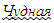  Как ты мне (какова?) родна (прил.):равнина,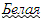 луна,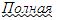 Аргументировать свою 
позицию. Планировать свое действие в со-ответствии
с поставленной задачей1234 Свет небес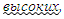  Иснег,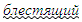  И саней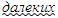 бег.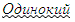 V. Первичное закрепление знаний. Работа по учебнику (упражнение 2)Задает вопросы. Комментирует и корректирует ответы. Наблюдает за работой учащихся. Помогает, при необходимости проверяет ответы. Комментирует выполнение заданий.– Прочитайте. О какой птице говорится в тексте?– Слова какой части речи помогли вам узнать, 
о ком идет речь? Спишите, вставляя пропущенное слово – название птицы.– Подчеркните имена прилагательные. Какие 
из них помогают описать внешний вид птицы, ее поведение, отношение к ней автора?Применяют знания на новом языковом материале. Выполняют аналитические упражнения. Участвуют в обсуждении вопросов по теме.Списывают, подчеркивают имена прилагательные. Вставляют пропущенное слово – «сорока».У сороки по бокам перышки совсем  Голова, крылья, хвост  как у вороны. Очень  у птицы хвост. Он  будто стрела. Перья на хвосте  
Сорока – птица очень   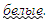 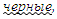 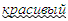 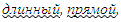 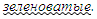 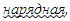 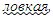 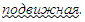 Выполняют разбор слова по составу.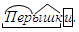 Выполняют морфологический разбор слова.(На) хвосте – сущ., на чем? нач. ф. – хвост, 
неодушевленное, нарицательное, 2-е скл., м. р., 
ед. ч., П. п., дополнениеОсознанно 
и произвольно строить речевое высказывание в устной форме, обосновывать свое мнениеVI. Закрепление и обобще-ние приобре-Организует дискуссию, выслушивает мнения, подводит итог. Обобщают способы действия по правилу, приме-няют на практике алгоритмические предписания, инструкции. 1234тенных знаний и умений.Работа по учебнику (упражнение 3).– Прочитайте. Образуйте от данных имен существительных однокоренные имена прилагательные с помощью одного из суффиксов. Запишите слова парами. Выделите суффиксы в именах прилага-тельных.– Составьте и запишите предложение с любым именем прилагательным.Образуют имена прилагательные. Выделяют суффиксы.Кость –  автомобиль –  январь –  тень –  Русь –  счастье –  шум –  правда –  лень –  длина –  сон –  луч –  обида –  привет –  конь – 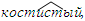 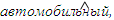 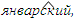 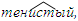 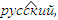 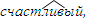 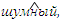 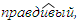 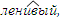 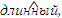 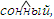 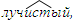 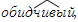 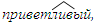 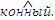 Понимать 
на слух ответы одноклассников. Слушать 
собеседника. Строить понятные для собеседника высказывания. Аргументировать свою точку зрения. Осуществлять анализ 
с целью нахождения соответствия заданному эталонуРабота в тетради (задание 1).Организует работу в рабочей тетради.– Прочитайте строчки произведения А. С. Пуш-
кина.– Укажите над каждым словом, какой частью речи оно является.– Подчеркните главные члены предложения.– Выпишите словосочетание с именем прилагательным.Выполняют задание в рабочей тетради.В окно (сущ.) увидела (гл.) Татьяна (сущ.)Деревья (сущ.) в (предл.) зимнем (прил.) серебре 
(сущ.).В серебре (каком?) зимнем.Понимать 
на слух ответы одноклассников. Слушать 
собеседника. Строить понятные для собеседника высказывания. Аргументировать свою точку зрения. Осуществлять анализ 
с целью нахождения соответствия заданному эталонуРабота в тетради (задание 2)– Прочитайте. Догадайтесь, о каком звере идет речь.– Впишите название зверя, описание которого вы прочитали. Подчеркните слова, которые помогли вам его узнать. Укажите над ними часть речиПодчеркивают имена прилагательные.Лиса ростом с небольшую (прил.) собаку. Вся рыжая (прил.), только хвост с белым (прил.) кончиком да лапки черные (прил.). Шерсть у лисы летом короткая (прил.) и гладкая (прил.), один только хвост пушистый (прил.). А придет зима – 
и вся лиса оденется в пушистую (прил.) шубку.Понимать 
на слух ответы одноклассников. Слушать 
собеседника. Строить понятные для собеседника высказывания. Аргументировать свою точку зрения. Осуществлять анализ 
с целью нахождения соответствия заданному эталону1234VII. Итог урока. РефлексияОрганизует оценку результатов выполнения заданий на уроке, подведение итогов урока учащимися.– Оцените свою работу на уроке, заполнив таблицу самооценки.– Что особенно заинтересовало вас во время 
урока?– Что нового узнали на уроке?– Как же богата и разнообразна наша русская речь! Как художник не может обойтись без красок, так 
и язык не может без имени прилагательного. 
Дополните мое высказывание прилагательным, образованным от имени существительного «живопись»: имена прилагательные делают нашу речь…– Понравилась ли вам работа на уроке? Оцените 
себяОформляют знания, полученные на уроке, в виде устных заданий. Повторяют алгоритм действия 
по распознаванию понятия по применению 
правил. Отвечают на вопросы. Определяют свое эмоциональное состояние на уроке. Проводят самооценку, рефлексию. Проговаривают цель урока, достигнут или нет результат, о трудностях, с которыми встретились на уроке.– Имена прилагательные делают нашу речь живописной.Продолжают высказывания:•  Сегодня я узнал…•  Было интересно…•  Было трудно…Осуществлять самоконтроль учебной деятельностиДомашнее заданиеПроговаривает и объясняет домашнее задание. Формулирует задачи выполнения упражнения, 
дает сопутствующие комментарии.– Выполнить задание 3 в рабочей тетрадиВнимательно слушают, задают уточняющие 
вопросыПринимать учебную задачу, планировать ее выполнение